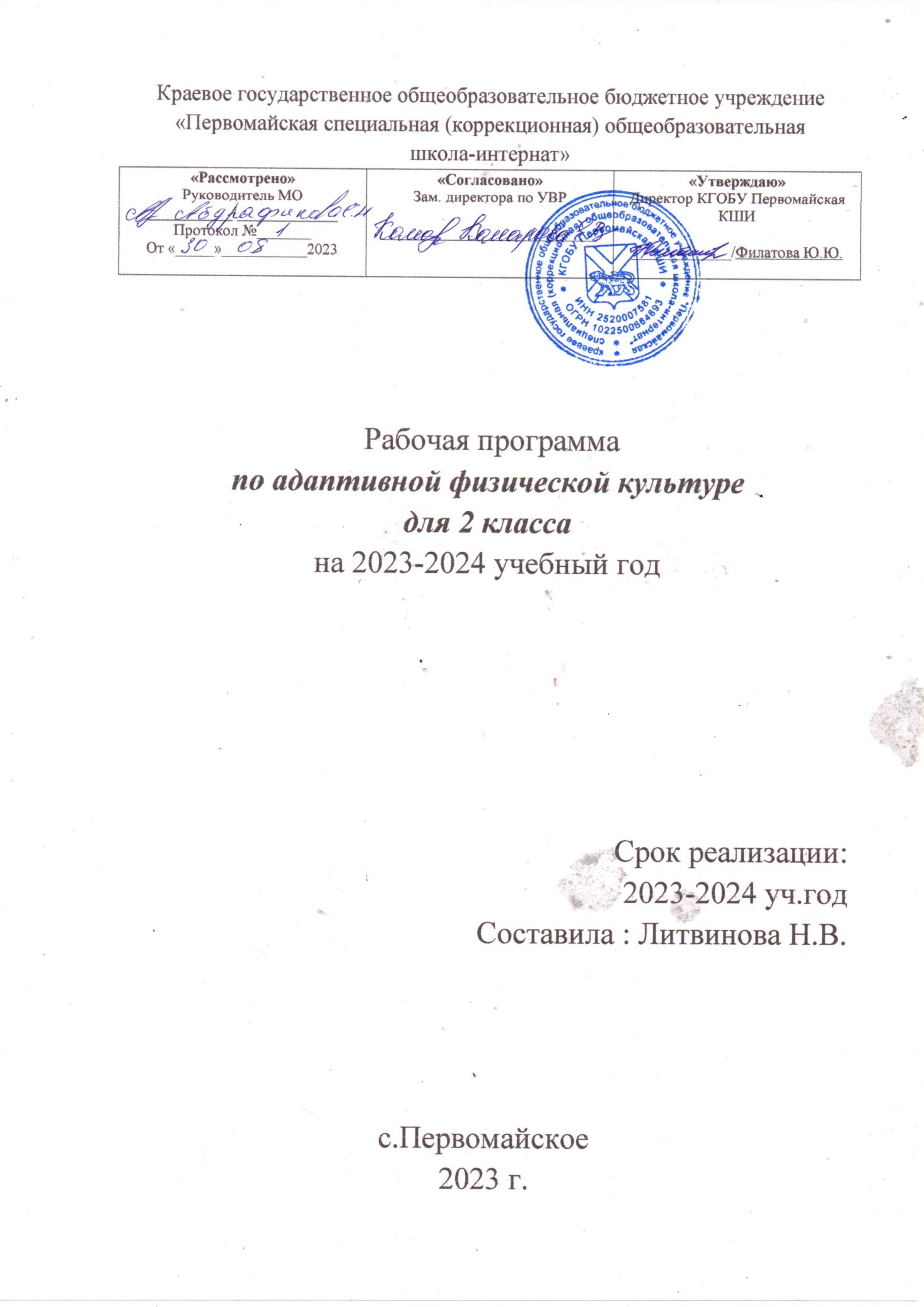 СОДЕРЖАНИЕI.     ПОЯСНИТЕЛЬНАЯ ЗАПИСКА..................................................................3II. ОПИСАНИЕ УЧЕБНОГО ПРЕДМЕТА .....................................................8III. ТЕМАТИЧЕСКОЕ ПЛАНИРОВАНИЕ....................................................112I.	ПОЯСНИТЕЛЬНАЯ ЗАПИСКААдаптированная основная общеобразовательная рабочая программа по учебному предмету «Адаптивная физическая культура» 2 класс ФГОС образования обучающихся с умственной отсталостью (интеллектуальными нарушениями) (вариант 1) разработана на основании следующих нормативно-правовых документов:1. Приказ Минпросвещения России от 24.11.2022 N 1026"Об утверждении федеральной адаптированной основной общеобразовательной программы обучающихся с умственной отсталостью (интеллектуальными нарушениями)", (Зарегистрировано в Минюсте России 30.12.2022 N 71930);Федеральный закон от 29 декабря 2012 г. № 273-ФЗ «Об образовании в Российской Федерации» (в ред. Федеральных законов от 17.02.2021 № 10-ФЗ, от 24.03.2021 № 51-ФЗ, от 05.04.2021 № 85-ФЗ, от 20.04.2021 № 95-ФЗ, от 30.04.2021 № 114-ФЗ, от 11.06.2021 № 170-ФЗ, от 02.07.2021 № 310-ФЗ, от 02.07.2021 № 351-ФЗ);Приказ Министерства образования и науки Российской Федерации от 19.12.2014 № 1599 "Об утверждении федерального государственного образовательного стандарта образования обучающихся с умственной отсталостью (интеллектуальными нарушениями)"Рабочие программы по учебным предметам ФГОС образования обучающихся с интеллектуальными нарушениями. Вариант 1, 5 – 9 классы, под редакцией Э.В. Якубовской, М.И. Шишковой, И.М. Бгажноковой. Издательство М.: «Просвещение», 2021 г.;Учебный план КГОБУ Первомайская КШИ для детей с умственной отсталостью (интеллектуальными нарушениями) на 2023-2024 уч. год;Календарный учебный график КГОБУ Первомайская КШИ на 2023-2024 уч. год; Расписание уроков на 2023 – 2024 учебный год.Адаптированная образовательная программа КГОБУ Первомайская КШИ.Учебный предмет «Адаптивная физическая культура» относится к предметной области «Физическая культура» и является обязательной частью учебного плана. В соответствии с учебным планом рабочая программа по учебному предмету «Адаптивная физическая культура» во 2 классе рассчитана на 34 учебные недели и составляет 102 часа в год (3 часа в неделю). Федеральная адаптированная основная общеобразовательная программа определяет цель и задачи учебного предмета «Адаптивная физиче-ская культура».Цель учебного предмета – всестороннее развитие личности обучающихся с умственнойотсталостью(интеллектуальными нарушениями) в процессе приобщения их к физической культуре, коррекция недостатков психофизического развития, расширение индивидуальных двигательных возможностей, социальной адаптации.Задачи обучения:− коррекция нарушений физического развития;− формирование двигательных умений и навыков;− развитие двигательных способностей в процессе обучения;3− укрепление здоровья и закаливание организма, формирование пра-вильной осанки;− раскрытие возможных избирательных способностей и интересов обу-чающихся для освоения доступных видов спортивно- физкультурной дея-тельности;− формирование и воспитание гигиенических навыков при выполнении физических упражнений;− формирование установки на сохранение и укрепление здоровья, навы-ков здорового и безопасного образа жизни;− поддержание устойчивой физической работоспособности на достиг-нутом уровне;− формирование познавательных интересов, сообщение доступных тео-ретических сведений по физической культуре;− воспитание устойчивого интереса к занятиям физическими упражне-ниями;− воспитание нравственных, морально- волевых качеств (настойчиво-сти, смелости), навыков культурного поведения.Рабочая программа по учебному предмету «Адаптивная физи-ческая культура» во 2 классе определяет следующие задачи:− формирование у обучающихся представлений о физической куль-туре;− овладение простейшей техникой выполнения основных движений;− формирование умения правильно пользоваться лыжным инвентарем, выполнять строевые команды с лыжами и на лыжах;− формирование умения выполнять простейшие исходные положенияпо словесной инструкции учителя;− формирование умения принимать правильную осанку в основнойстойке, при ходьбе, а также сидя, лежа;4− формирование умения не задерживать дыхания при выполненииупражнений;− формирование умения сохранять равновесие при движении по гим-настической скамейке;− формирование умения подчиняться правилам игры; − воспитание уверенности в себе, своих силах.Планируемые результаты освоения рабочей программыпо учебному предмету «Адаптивная физическая культура» во 2 классеЛичностные результаты:−освоение социальной роли обучающегося, проявление социально зна-чимых мотивов учебной деятельности;−освоение себя как обучающегося, заинтересованного посещением за-нятий адаптивной физической культурой в условиях спортивного зала, на спортивной площадке (на открытом воздухе);−положительное отношение окружающей действительности, готов-ность к организации взаимодействия с ней и включение в активные спор-тивно-оздоровительные мероприятия.Уровни достижения предметных результатовпо учебному предмету «Адаптивная физическая культура» во 2 классеМинимальный уровень:− сформировать первоначальные представления о значении физической культуры для укрепления здоровья человека;− уметь выполнять простые инструкции учителя;− иметь представление о видах двигательной деятельности;− уметь выполнять комплекс упражнений с помощью учителя;− овладевать начальными двигательными навыками бега, прыжков и метания.5Достаточный уровень:− сформировать первоначальные представления о значении физической культуры для укрепления здоровья человека;− сформировать навыки наблюдения за своим физическим состоянием; − овладевать элементарными представлениями об основных физиче-ских качествах (сила, быстрота, выносливость, координация, гибкость).− знать основные правила поведения и техники безопасности на уроке; − уметь выполнять команды учителя по словесной инструкции;− уметь выполнять упражнения для разминки;− уметь сочетать дыхание с движение во время бега; − уметь держать постоянный темп в беге;− уметь пробежать от 300 до 500 м без остановки.Система оценки достижения обучающимисяс умственной отсталостью планируемых результатов освоения рабочей программы по учебному предмету «Адаптивная физическая культура» во 2 классеОценка личностных результатов предполагает, прежде всего, оценкупродвижения обучающегося в овладении социальными (жизненными) ком-петенциями, может быть представлена в условных единицах:−0 баллов - нет фиксируемой динамики; −1 балл - минимальная динамика;−2 балла - удовлетворительная динамика; −3 балла - значительная динамика.Критерии оценки предметных результатовОценка предметных результатов во время обучения в первом классе не проводится. Оценка успеваемости складывается из показателей: отноше-ние обучающегося к уроку, степеньовладения физическими упражнениями, качество выполнения упражнений.6Работа обучающихся поощряется и стимулируется использованиемкачественной оценки: «удовлетворительно», «хорошо», «очень хорошо». Соотнесение результатов оценочной деятельности, демонстрируемыеобучающимися:− «удовлетворительно» (зачет) - задание выполнено от 35% до 50 %; − «хорошо» - задание выполнено от 51% до 65%;− «очень хорошо» (отлично) - задание выполнено свыше 65 %.7II.	ОПИСАНИЕ УЧЕБНОГО ПРЕДМЕТАУроки «Адаптивной физической культуры» у обучающихся с ум-ственной отсталостью (интеллектуальными нарушениями) направлены на укрепление здоровья, физическое развитие, способствовали формированию правильной осанки, физических качеств и становлению школы движений.Урочные занятия по «Адаптивной физической культуре» осуществля-ются при использовании различных методов:− формирования знаний (методы слова (информация речевого воздей-ствия) и методы наглядности (информация перцептивного воздействия);− обучения двигательным действиям (дробление и последовательное освоение частей целостного упражнения);− развития физических качеств и способностей (для развития скорост-ных качеств (быстроты) — повторный, игровой, вариативный (контраст-ный), сенсорный методы;− для развития выносливости — равномерный, переменный, повтор-ный, игровой методы;− для развития координационных способностей- элементы новизны в изучаемом физическом упражнении (изменение исходного положения, направления, темпа, усилий, скорости, амплитуды, привычных условий и др.);− симметричные и асимметричные движения;− релаксационные упражнения, смена напряжения и расслабления мышц;− упражнения на реагирующую способность (сигналы разной модаль-ности на слуховой и зрительный аппарат);− упражнения на раздражение вестибулярного аппарата (повороты, наклоны, вращения, внезапные остановки, упражнения на ограниченной, повышенной или подвижной опоре);8− упражнения на точность различения мышечных усилий, временных отрезков и расстояния (использование тренажеров для «прочувствования» всех параметров движения, предметных или символических ориентиров, указывающих направление, амплитуду, траекторию, время движения, длину и количество шагов);− упражнения на дифференцировку зрительных и слуховых сигналов по силе, расстоянию, направлению;− воспроизведение заданного ритма движений (под музыку, голос, хлопки и т. п.);− пространственная ориентация на основе кинестетических, тактиль-ных, зрительных, слуховых ощущений (в зависимости от сохранности сен-сорных систем);− упражнения на мелкуюмоторикукисти (жонглирование предметами, пальчиковая гимнастика и др.);− парные и групповые упражнения, требующие согласованности сов-местных действий.Эффективным методом комплексного развития физических ка-честв, координационных способностей, эмоционально-волевой и психи-ческой сферы лиц с ограниченными возможностями являются следую-щие методы:− игровой;− воспитания личности;− взаимодействия педагога и обучающихся.Использование разнообразных средств и методов адаптивной физиче-ской культуры служат стимулятором повышения двигательной активности, здоровья и работоспособности, способом удовлетворения потребности в эмоциях, движении, игре, общении, развития познавательных способно-стей, следовательно, являются фактором гармоничного развития личности, что создает реальные предпосылки социализации.9Содержание разделов10III.	ТЕМАТИЧЕСКОЕ ПЛАНИРОВАНИЕ11121314151617181920212223242526272829303132333435363738394041424344№п/пНазвание разделаКоличествочасовКонтрольные работы (количество)1.Знания о физической культурев процессе обучения-2.Гимнастика23-3.Легкая атлетика354.Конькобежная  подготовка18-5.Игры26-Итого:Итого:102-№Тема предметаКол-во часовПрограммное содержаниеДифференциация видов деятельностиДифференциация видов деятельности№Тема предметаКол-во часовПрограммное содержаниеМинимальный уровеньДостаточный уровеньЛегкая атлетика– 17 часовЛегкая атлетика– 17 часовЛегкая атлетика– 17 часовЛегкая атлетика– 17 часовЛегкая атлетика– 17 часов1Правила поведения на уроках	физической культуры (техника без-опасности)1Тренировочные упражнения в быстром переодевании и ак-куратном	складывании одежды.Построение парами. Передвижение	парами	в спортивный зал.Беседа о правилах поведения на уроках физкультуры. Разучиваниеподвижной игры с элементами общеразвиваю-щих упражненийТренировочные упражнения в быстром переодевании и ак-куратном	складывании одежды.Построение парами. Передвижение	парами	в спортивный зал.Беседа о правилах поведения на уроках физкультуры. Разучиваниеподвижной игры с элементами общеразвиваю-щих упражненийПереодевают и складывают форму с помощью учителя. Выполняют общее построение под контролем учителя.Передвигаются к месту занятий. Слушают объяснение и рассматри-вают помещение и оборудование спортивного зала (с помощью учи-теля).Слушают инструктаж и зрительно воспринимают образец поведения на уроках физической культуры (техника	безопасности).	Участ-вуют в подвижной игре по показу и инструкции учителяСамостоятельно готовятся к уроку.Выполняют построение в ко-лонну по указанию учителя. Передвигаются в колонне за учителем.Слушают объяснение и рас-сматривают	помещение	и оборудование      спортивного зала;слушают инструктаж и зри-тельно воспринимают обра-зец поведения на уроках фи-зической культуры (техника безопасности).Играют в подвижную игру по инструкции учителя2Форма	одежды	на уроке          физической культуры и личная ги-гиена.Ходьба в колонне.1Построение в шеренгу по ро-сту.Беседа о форме одежды на уроках физической культуры и личной гигиене. Передвижение,	исполнение команд в колонне сохраняя дистанциюиравнениев затылок.Знакомство с бегом в чередовании с ходьбой.Подвижная игра на вниманиеОдевают самостоятельно или с по-мощью педагога физкультурную форму.Выполняют построение с помо-щью педагога.Отвечают на вопросы односложно. Передвигаются в колонне бегом в чередовании с ходьбой по указа-нию учителя.Участвуют в подвижной игре по инструкции учителяСамостоятельно готовятся к уроку физической культуры (одевают и убирают физкуль-турную форму). Отвечают на вопросы целыми предложе-ниями.Выполняют построения и пе-рестроения в шеренгу, ко-лонну, круг, осваивают стро-евыедействия в шеренге и ко-лонне.Осваивают правила игры3Ходьба с изменением скорости1Построение в шеренгу. Выполнение поворотов на месте налево и направо переступанием.Выполнение	ритмичной ходьбы с сохранение заданного темпа ходьбы. Выполнение общеразвивающих упражнений. Подвижная игра с бегомВыполняют простые виды построений, осваивают на доступном уровне строевые действия в шеренге и колонне (с помощью учителя).Выполняют 4-5 упражнений. Выполняют ходьбу с изменением скорости. Участвуют в подвижной игре по инструкции и показу учителя, ориентируясь на поэтапный показ отдельных действийВыполняют построения и пе-рестроения в шеренгу, ко-лонну, осваивают действия в шеренге и колонне. Выполняют ходьбу с изменением скорости. Выполняют комплекс упражнений. Участвуют в различных ви-ах игр после инструкции и показа учителя4Бег в колонне по пря-мой	и	со	сменой направлений по ориен-тирам1Построение в шеренгу. Подвижная игра с элементами перестроений.Выполняют простые команды по сигналу учителя с одновременным показом способа выполнения построения	и	перестроения.Выполняют команды по по-строению и перестроению по сигналу учителя (при необхо-димости ориентируются наВыполнение бега с высоким поднимание бедра, сохраняя дистанции  и правильную осанку.Выполнение	комплекса упражнений типа зарядки. Подвижная игра с элементами	общеразвивающих упражненийОсваивают бег в колонне по пря-мой и со сменой направлений по ориентирам.Выполняют комплекс упражнений наименьшее количество раз Участвую в подвижной игре после инструкции и показа учителяобразец). Осваивают бег в ко-лонне по прямой и со сменой направлений по ориентирам. Выполняют комплекс упраж-нений.Участвуют в различных ви-дах игр показа учителя5Прыжки на одной ноге на месте, с продвиже-нием вперед, в сто-роны1Знакомство с общеразвиваю-щими упражнениями с ма-ыми мячами. Ориентирование в направлении движений.Выполнение несколько под-прыгиваний подряд в задан-ном направлении. Подвижная игра с метаниемВыполняют	общеразвивающие упражнения наименьшее количество раз. Ориентируются в направлении движений с помощью педагога.Прыгают на двух ногах с продвижением вперед. Участвуют в подвижной игре по показу и инструкции учителяВыполняют	общеразвиваю-щие упражнения после ин-струкции и по показу педа-гога.Выполняют прыжки в задан-ном направлении, ориентиру-ясь на зрительно-простран-ственные опоры. Играют в подвижную игру по инструк-ции учителя6Быстрый бег на ско-рость20-30 м1Выполнение построения в шеренгу. Освоение общераз-вивающих упражнений. Выполнение прямолинейного бега.	Закрепление	правил техники	безопасности	во время выполнения упражне-ний в паре.Выполняют построение в шеренгу (с помощью учителя).Осваивают быстрый бег, ориенти-руясь на образец выполнения учи-телем	и/или	обучающимися	2 группы. Выполняют упражнения после неоднократного показа по прямому указанию учителя.Выполняют построение в ше-ренгу по сигналу учителя. Выполняют бег по прямой. Выполняют комплекс обще-развивающих	упражнений после показа учителем.Знакомство с подвижной игрой с элементами общеразвивающих упражненийУчаствуют в подвижной игре по показу и инструкции учителяИграют в подвижную игру после инструкции и показа учителя7Прыжки в высоту1Выполнение различных ви-дов ходьбы в колонне. Выполнение общеразвивающих упражнений с флаж-ками.Знакомство	с	переноской гимнастических матов. Выполнение прыжка в высоту.Подвижная игра с метаниемВыполняют ходьбу на носках, на пятках,	на	внутреннем	своде стопы. Выполняют 5-6 упражнений с флажками.Выполняют прыжки после инструкции и неоднократного показа учителем (при необходимости: пошаговая инструкция учителя, пооперационный контроль выполнения действий).Участвуют в подвижной игре по показу и инструкции учителяВыполняют ходьбу на нос-ках, на пятках, на внутреннем и внешнем своде стопы. Выполняют комплекс упраж-нений с флажками. Выпол-няют прыжки после инструк-ции и показа учителя. Играют в подвижную игру после инструкции и показа учителя8Ускорения до 30 м1Выполнение ходьбы с различными положениями рук. Перестроение в круг. Выполнение упражнений для укрепления мышц голено-стопных суставов и стоп. Выполнение ускорений на дистанции 30 мПодвижная игра с прыжкамиВыполняют ходьбу с различными положениями рук, ориентируясь на образец	выполнения	учителем и/или обучающимися 2 группы. Осваивают построение в круг с по-мощью учителя. Выполняют 3-4 упражнения.	Выполняют бег на скорость по прямому указанию учителя.Участвуют в подвижной игре по показу учителяВыполняют ходьбу с различ-ными положениями рук по показу учителя. Выполняют построение в круг. Выполняют упражнения на укрепление мышц ног. Вы-полняют бег на скорость. Играют в подвижную игру после инструкции и показа учителя9Медленный бег до 1-2 мин1Выполнение ходьбы с хлопками. Выполнение равномерного бега по длинной дистанции.Выполнение упражнений с флажками.Выполнение прыжка в высоту.Подвижная игра с метаниемОсваивают и выполняют ходьбу удерживают правильное положение тела во время бега (с помощью учителя, при необходимости: пошаговая инструкция учителя, по-операционный контроль выполнения действий).Выполняют комплекс упражнений с флажками наименьшее количество раз.Осваивают и используют игровые уменияВыполняют ходьбу по сиг-налу учителя.Выполняют медленный бег в колонне.Выполняют комплекс упраж-нений с флажками по показу учителя.Выполняют прыжки после инструкции и показа учителя. Играют в подвижную игру после инструкции и показа учителя10Бег с преодолением простейших	препят-ствий1Выполнение построений в шеренгу, в колонну по одному.Выполнение упражнений на основные положения и движения рук, ног, головы, туловища.Освоение бега с препятстви-ями.Коррекционная игра на развитие точности движенийФиксируют внимание и восприни-мают расположение зрительных пространственных опор- ориенти-ров для выполнения построений и перестроений. Выполняют бег и ходьбу, ориентируясь на образец выполнения учителем и/или обуча-ющимися 2 группы. Выполняют основные положения и движения рук, ног, головы, туловища с наименьшим количеством раз. Участвуют в подвижной игре по показу и инструкции учителяВыполняют построение в ше-ренгу, в колонну по команде учителя,	ориентируясь	на зрительно-       пространствен-ные	опоры.	Выполняют упражнения на основные по-ложения и движения рук, ног, головы, туловища.Чередуют ходьбу с бегом, со-храняя темп, дистанцию во время движения, удерживая правильную осанку во время ходьбы.Играют в подвижную игру после инструкции11Челночный бег 3x10 м, тестирование1Построение в две колонны. Знакомство с челночным бегом.Выполнение упражнений для укрепления мышц ног. Подвижная игра с элементами лазанияВыполняют	медленный	бег за наиболее физически развитым обучающимся из 2 группы, ориентируясь на его пример (образец). Осваивают упражнения с флажками, ориентируясь на образец выполнения учителем и/или обучающимися 2 группы. Участвуют в подвижной игре по показу и инструкции учителяВыполняют бег в колонне в заданном направлении, со-хранение дистанции, равне-ние в затылок. Выполняют упражнения с флажками по показу учителя. Играют в по-движную игру после ин-струкции12Прыжок в глубину1Подвижная игра с элементами перестроений. Выполнение бега в чередовании с ходьбой.Выполнение комплекса общеразвивающих	упражнений. Выполнение прыжка в глубину.Подвижная игра с бросками и ловлейУчаствуют в подвижной игре. Вы-полняют бег в чередовании с ходьбой под контролем учителя. Выполняют 4-5 упражнений комплекса.Выполняют прыжки после инструкции и неоднократного показа учителя.Осваивают и используют игровые уменияИграют в подвижную игру. Выполняют бег в чередова-нии с ходьбой. Выполняют прыжок в глубину после ин-струкции и показа учителя. Осваивают и используют иг-ровые умения13Прыжок с 3-5 беговых шагов в длину с раз-бега1Выполнение бега в чередовании с ходьбой.Выполнение общеразвивающих упражнений с малыми мячами.Выполняют бег в чередовании с ходьбой.Выполняют упражнения с мячом после неоднократного показа и по прямому указанию учителя.Выполняют бег в чередова-нии с ходьбой.Выполняют упражнения смя-чом после показа учителя. Произвольно метают мяч по-сле инструкции учителя.14Прыжок с 3-5 беговых шагов в длину с раз-бега1Выполнение бега в чередовании с ходьбой.Выполнение общеразвивающих упражнений с малыми мячами.Выполняют бег в чередовании с ходьбой.Выполняют упражнения с мячом после неоднократного показа и по прямому указанию учителя.Выполняют бег в чередова-нии с ходьбой.Выполняют упражнения смя-чом после показа учителя. Произвольно метают мяч по-сле инструкции учителя.Выполнение произвольного метания малого мяча. Выполнение прыжка в длину с разбега.Коррекционная	подвижная играПроизвольно метают мяч после инструкции и неоднократного показа учителя.Участвуют в коррекционной игреУчаствуют в коррекционной игре15Метание	большого мяча двумя руками из-за головы.1Выполнение бега по коридорчику.Принятие правильного положение во время метания, выполнение метания большого мяча способом из-за головы. Подвижная игра с бегомВыполняют бег по коридорчику с помощью учителя.Метают большой мяч двумя руками из-за головы, ориентируясь на образец выполнения учителем и/или обучающимися 2 группы. Участвуют в подвижной игре по инструкции учителяВыполняют метание боль-шого мяча двумя руками из-за головы после инструкции учителя. Участвуют в игре после инструкции учителя16Чередование	бега	и ходьбы по сигналу1Выполнение построений в шеренгу, в колонну по одному.Освоение бега в медленном темпе, чередование ходьбы и бега.Выполнение упражнений на основные положения и движения рук, ног, головы, туловища.Коррекционная игра на развитие точности движенийФиксируют внимание и воспринимают расположение зрительных пространственных опор- ориентиров для выполнения построений и перестроений. Выполняют бег и ходьбу, ориентируясь на образец выполнения учителем и/или обучающимися 2 группы. Выполняют основные положения и движения рук, ног, головы, туловища с наименьшим количеством раз. Участвуют в подвижной игре по показу и инструкции учителяВыполняют построение в ше-ренгу, в колонну по команде учителя,	ориентируясь	на зрительно-       пространствен-ные	опоры.	Выполняют упражнения на основные по-ложения и движения рук, ног, головы, туловища.Чередуют ходьбу с бегом, со-храняя темп, дистанцию во время движения, удерживая правильную осанку во время ходьбы.Играют в подвижную игру после инструкции17Прыжки в высоту с шага1Выполнение различных видов ходьбы в колонне. Выполнение общеразвивающих упражнений с флажками.Знакомство	с	переноской гимнастических матов. Выполнение прыжка в высоту.Подвижная игра с метаниемВыполняют ходьбу на носках, на пятках,	на	внутреннем	своде стопы. Выполняют 5-6 упражнений с флажками.Выполняют прыжки после инструкции и неоднократного показа учителем (при необходимости: пошаговая инструкция учителя, пооперационный контроль выполнения действий).Участвуют в подвижной игре по показу и инструкции учителяВыполняют ходьбу на нос-ках, на пятках, на внутреннем и внешнем своде стопы. Выполняют комплекс упраж-нений с флажками. Выпол-няют прыжки после инструк-ции и показа учителя. Играют в подвижную игру после инструкции и показа учителяГимнастика – 23 часаГимнастика – 23 часаГимнастика – 23 часаГимнастика – 23 часа18Значение физических упражнений дляздоро-вья человека1Беседа о значении физических упражнений. Выполнение строевых действий, ориентирование в пространстве.Коррекционная играПросматривают видеоматериал по теоретическим вопросам адаптивной физической культуры. Отвечают на вопросы односложно. Слушают объяснение (инструкцию) учителя с фиксацией на этапах выполнения упражнения на ориентировку в пространствеПросматривают	видеомате-риал по теоретическим во-просам адаптивной физиче-ской культуры.Отвечают на вопросы пред-ложением.Воспринимают и запоминают расположениезрительных	пространствен-ных опор - ориентиров для выполнения построений и пе-рестроений19Правила поведения на уроках гимнастики11Подвижная игра с элемен-тами построений.Беседа о правилах поведения и предупреждения травма-тизма во время занятий. Знакомство с метание малого мяча в цель.Подвижная игра с элемен-тами лазанияУчаствуют в подвижной игре с эле-ментами построений. Слушают ин-структаж и зрительно восприни-мает образец поведения на уроках физическойкультуры (техникабез-опасности). Осваивают метание мяча в цель по показу и прямому указанию учителя. Участвуют в по-движной игре по показу и инструк-ции учителяИграют в подвижную игру после инструкции учителя. Слушают инструктаж и зри-тельно воспринимает образец поведения на уроках физиче-ской культуры (техника без-опасности).Метают мяч в цель по показу и прямому указанию учителя20Перестроение из ше-ренги в круг11Выполнение простейших пе-рестроений.Бег с изменением направле-ний.Выполнение	комплекса утренней гимнастики. Выполнение прыжка с вы-соты.Коррекционная играВыполняют упражнение по показу учителя.Выполняют комплекс наименьшее количество раз.Прыгают с высоты с мягким при-землением.Участвуют в игре по показу и ин-струкции учителяВыполняют упражнение по сигналу/ команде учителя, ориентируюсь на зрительно-пространственные	опоры. Выполняют комплекс упраж-нений по показу и инструк-ции учителя. Прыгают с вы-соты с мягким приземлением. Играют в	игру после ин-струкции учителя21Перестроение из ко-лонны по одному в ше-ренгу по одному, раз-мыкание на вытянутые руки1Выполнение организующих строевых команд и приемов Выполнение ходьбы со сме-ной положений рук. Знакомство с упражнениями для развития мышц кистей рук и пальцев.Выполняют ходьбу ориентируясь на образец выполнения учителем и/или обучающимися 2 группы. Выполняют 3-4 упражнения. Фик-сируют внимание и воспринимают расположениезрительных         пространственных опор - ориентиров для выполненияВыполняют ходьбу ориенти-руясь на образец выполнения учителем. Выполняют упраж-нения по словесной инструк-ции и показу.Выполняют команды по по-строению и перестроению по сигналу	учителя	(приВыполнение приставных ша-гов в сторону, ориентирова-ние в пространстве. Подвижная игра с метаниемпостроенийиперестроений. Участ-вуют в подвижной игре по показу учителянеобходимости	ориентиру-ются на образец). Осваивают и используют игровые уме-ния22Основные положения и движения рук, ног, туловища,	головы: асимметричные	дви-жения рук1Выполнение построений в шеренгу, в колонну по од-ному.Освоение бега в медленном темпе, чередование ходьбы и бега.Выполнение упражнений на основные положения и дви-жения рук, ног, головы, туло-вища.Коррекционная игра на раз-витие точности движенийФиксируют внимание и восприни-мают расположение зрительных пространственных опор- ориенти-ров для выполнения построений и перестроений. Выполняют бег и ходьбу, ориентируясь на образец выполнения учителем и/или обуча-ющимися 2 группы. Выполняют основные положения и движения рук, ног, головы, туловища с наименьшим количеством раз. Участвуют в подвижной игре по показу и инструкции учителяВыполняют построение в ше-ренгу, в колонну по команде учителя,	ориентируясь	на зрительно-       пространствен-ные	опоры.	Выполняют упражнения на основные по-ложения и движения рук, ног, головы, туловища.Чередуют ходьбу с бегом, со-храняя темп, дистанцию во время движения, удерживая правильную осанку во время ходьбы.Играют в подвижную игру после инструкции23Дыхание во время ходьбы и бега1Выполнение бега в чередова-нии с ходьбой в колонне по одному. Построение в круг и выполнение общеразвивающих упражнений. Выполнение тренировочных упражнений на дыхание во время ходьбы, бега, прогова-ривание звуков на выдохе. Подвижная игра на вниманиеВыполняют бег в чередовании с ходьбой в колонне по одному под контролем педагога. Отвечают на вопросы односложно.Выполняют построениев круг спо-мощью учителя. Выполняют кор-регирующие упражнения после не-однократного показа по прямому указанию учителя. Участвуют в игре по инструкции учителяВыполняют бег в чередова-нии с ходьбой в колонне по одному. Отвечают на во-просы целым предложением. Выполняют	построение	в круг и комплекс утренней за-рядки по инструкции учи-теля.Выполняют коррегирующие упражнения без предметов после показа учителя. Играют в подвижную игру после инструкции24Лазание вверх, вниз по	гимнастической стенке, не пропуская реек1Знакомство с игровыми зада-ния на построение и пере-строения.Выполнение ходьбы в раз-личном темпе.Освоение	разновидностей ходьбы.Выполнение	комплекса утренней гимнастики. Определение названия двига-тельному действию, названия оборудования.     Выполнение правильного захвата рейки руками	и         правильнойВыполняют ходьбу на носках, на пятках, на внутреннем и внешнем своде стопы.Выполняют	комплекс	утренней гимнастики ориентируясь на обра-зец выполнения учителем и/или обучающимися 2 группы. Выполняют лазанье(с помощью учителя, по возможно-сти самостоятельно) попрямому указанию учителя. Участ-вуют в подвижной игре по показу и инструкции учителяВыполняют игровые задания. Осваивают	и	выполняют ходьбу по прямой линии на носках, на пятках, на внут-реннем и внешнем своде стопы с сохранением равно-весия на ограниченной по-верхности.Смотрят образец выполнения упражнения, слушают	ин-струкцию учителя, выпол-няют	упражнения.	Осваи-вают и используют игровые уменияпостановки стопы на гимна-стическую стенку. Подвижная игра с прыжками25Переползание на чет-вереньках в медлен-ном темпе по гори-зонтальной	гимна-стической скамейке1Выполнение	обыкновенной ходьбы в чередовании с ходь-бой по линии, обозначенной на полу, сохраняя равнове-сие.Выполнение упражнений на осанку.Выполнение упора на коле-нях и на четвереньках, пра-вильное удержание за ска-мейку.Подвижная игра с бросанием и ловлейВыполняют ходьбу, ориентируясь на образец выполнения. Выполняют ползание по гимнасти-ческий скамейке на четвереньках с помощью учителя.Бросают и ловят волейбольные мячи по прямому указанию учи-теляВыполняют ходьбу по ин-струкции учителя. Выпол-няют проползание на четве-реньках в медленном темпе по горизонтальной скамейке (самостоятельно)Играют в подвижную игру по показу и инструкции учителя26Упражнения с гимна-стическими палками1Выполнение построений в шеренгу и колонну. Выполнение бега в чередова-нии с ходьбой.Выполнение	комплекса упражнений с гимнастиче-ской палкой.Подвижная игра с бросками и ловлейВыполняют упражнения с предме-том, ориентируясь на образец вы-полнения учителем (или на образец правильного выполнения обучаю-щихся 2 группы).Участвуют в игре по инструкции учителяВыполняют	упражнения с предметом, ориентируясь на образец выполнения учите-лем.Осваивают и используют иг-ровые умения27Упражнения для рас-слабления мыщц1Выполнение построений в шеренгу, в колонну по од-ному.Чередование ходьбы и бега. Выполнение упражнений для расслабления мышц. Коррекционная игра на раз-витие точности движенийФиксируют внимание и восприни-мают расположение зрительных пространственных опор- ориенти-ров для выполнения построений и перестроений. Выполняют бег и ходьбу, ориентируясь на образец выполнения учителем и/или обуча-ющимися 2 группы. Выполняют упражнения	для	расслабления мышц. Участвуют в подвижной игре по показу и инструкции учи-теляВыполняют построение в ше-ренгу, в колонну по команде учителя.Выполняют упражнения для расслабления мышц. Чередуют ходьбу с бегом, со-храняя темп, дистанцию во время движения, удерживая правильную осанку во время ходьбы.Играют в подвижную игру после инструкции28Тренировка дыхания1Выполнение бега в чередова-нии с ходьбой в колонне по одному.Выполнение тренировочных упражнений на дыхание во время ходьбы, бега, прогова-ривание звуков на выдохе. Подвижная игра с прыжкамиВыполняют бег в чередовании с ходьбой в колонне по одному под контролем	педагога.	Получают элементарные сведения о правилах дыхания во время ходьбы и бега. Выполняют             коррегирующие упражнения после неоднократного показа по прямому указанию учи-теля. Участвуют в игре по инструк-ции учителя.Выполняют бег в чередова-нии с ходьбой в колонне по одному. Получают элемен-тарные сведения о правилах дыхания во время ходьбы и бега. Выполняют коррегиру-ющие упражнения без пред-метов после показа учителя. Играют в подвижную игру после инструкции.29Ходьба по линии на носках, на пятках с различными положе-ниями рук1Выполнение	комплекса упражнений в движении. Выполнение упражнений на сохранение      равновесия	в ходьбе.Выполняют комплекс упражнений наименьшее количество раз. Выполняют ходьбу по линии на носках, на пятках с различными по-ложениями рук по показу учителя.Выполняют комплекс упраж-нений по показу учителя. Выполняют ходьбу по линии на носках, на пятках с различ-ными положениями рук.Выполнение лазания по гим-настической стенке. Подвижная игра с прыжками и бегом.Выполняют лазание на небольшую высоту. Участвуют в игре по ин-струкции учителя.Выполняют лазание. Участ-вуют в игре по инструкции учителя.30Упражнения для раз-вития пространственно-дифференцировки.1Ориентирование в пространстве при выполнении перестроений и построений по ориентирам.Подвижная игра с метанием и ловлейВыполняют комплекс упражнений, ориентируясь на образец выполне-ния учителем и/или обучающи-мися 2 группы. Осваивают и ис-пользуют игровые уменияВыполняют комплекс упраж-нений по инструкции и по-казу учителя.Осваивают и используют иг-ровые умения31Упражнения для раз-вития точности дви-жений1Выполнение построений в шеренгу и колонну. Выполнение ходьбы по ориентирам,	начерченным	на полу.Прыжокв длину сместа толч-ком двух ног в начерченный ориентир.Подвижная игра с бегомВыполняют упражнения для разви-тия точности движений; выполняют упражнения для разви-тия	пространственно–временной дифференцировки по прямому ука-занию учителя.Участвуют в игре по инструкции учителяВыполняют упражнения для развития	пространственно– временной          дифференци-ровки, ориентируясь на обра-зец выполнения учителем. Осваивают и используют иг-ровые умения32Упражнения	для укрепления мышц ту-ловища1Выполнение ходьбы в колонне по одному с различными заданиями для рук. Выполнениекомплекса упражнений на укрепление мышц туловища.Подвижная игра с прыжкамиВыполняют ходьбу, ориентируясь на образец выполнения учителем и/или обучающимися 2 группы. Выполняют упражнения на укрепление мышц туловища по прямому указанию учителя.Участвуют в игре по инструкции учителяВыполняют ходьбу по указа-нию учителя.Выполняют упражнения на укрепление мышц туловища, ориентируясь на образец вы-полнения учителем. Осваивают и используют игровые умения33Подлезание под пре-пятствием	высотой 40-50 см1Выполнение бега в медлен-ном	темпе,	чередование ходьбы и бега.Построение в круг. Выполнение упражнений для укрепления туловища. Повторение правильного исходного положения для выполненияподлезания	под препятствием. Коррекционная играВыполняют бег в медленном темпе под контролем учителя. Принимают и передают мяч в круге, ориентируясь на образец вы-полнения учителем и/или обучаю-щимися 2 группы. Выполняют про-стые команды по сигналу учителя с одновременным показом способа выполнения перестроения. Выполняют подлезание под пре-пятствием высотой 40-50 см (с по-мощью учителя, по возможности самостоятельно).Участвуют в коррекционной игре, ориентируясь на поэтапный показ отдельных действийВыполняют бег в медленном темпе, чередование ходьбы и бега.Выполняют	построение	в круг по указанию учителя. Выполняют перестроение в круг, взявшись за руки. Вы-полняют подлезание под пре-пятствием     высотой	40-50 см(самостоятельно)Играют в игру после показа учителем34Перелезание	через препятствие высотой 40-50 см1Выполнение ходьбы со сме-ной положения рук. Выполнение упражнений для укрепления	голеностопных суставов и стоп.Выполнение упражнения в перелезании	опираясь	на предплечья и колени, на жи-воте.Подвижная игра с прыжкамиВыполняют ходьбу со сменой положения рук под контролем учителя.	Выполняют	упражнения наименьшее количество раз. Вы-полняют перелезание черезпрепятствие высотой 40-50 см (с помощью учителя, по возможности самостоятельно.Участвуют в подвижной игре по показу и инструкции учителяВыполняют ходьбу со сменой положения рук по показу учителя.Выполняют упражнения по инструкции и показу учителя. Выполняют перелезание че-рез препятствие высотой 40-50 см.Играют в подвижную игру по показу и инструкции учителя35Ходьба по гимнасти-ческой	скамейке прямо, правым, ле-вым боком с различ-ными     положениями рук1Выполнение ходьбы	с раз-личными движениями рук. Комплекс упражнений	на укрепление кистей рук и пальцев.Прохождение по гимнастической скамейке, сохраняя равновесие.Коррекционная играВыполняют ходьбу по указанию учителя. Выполняют ходьбу по гимнастической скамейке прямо, правым, левым боком с различными положениями рук, ориенти-руясь на образец выполнения учителем	и/или	обучающимися	2 группы. Участвуют в подвижной игре по показу и инструкции учи-теляВыполняют ходьбу по указа-нию	учителя.	Выполняют ходьбу по гимнастической скамейке прямо, правым, ле-вым боком с различными по-ложениями рук.Играют в подвижную игру по показу и инструкции учителя36Комплекс	упражне-ний с	гимнастиче-ской скакалкой1Выполнение ходьбы с прыж-ками, доставая рукой ленточки.Выполнение общеразвивающих упражнений в колонне по одному в движении. Выполнение упражнений со скакалкой: удержание, скла-дывание, завязывание скакалки.Выполнение прыжков через скакалкуВыполняют ходьбу по указанию учителя. Выполняют упражнения в движении наименьшее количество раз.Выполняют	коррегирующие упражнения после неоднократного показа по прямому указанию учителя.	Выполняют	доступные упражнения со скакалкойВыполняют ходьбу по указа-нию	учителя.	Выполняют упражнения в движении по показу учителя. Выполняют коррегирующие упражнения с	предметом после показа учителя. Выполняют упраж-нения со скакалкой37Упражнения для фор-мирования правиль-ной осанки11Выполнение ходьбы по ка-нату.Выполнение ходьбы с раз-личнымиположениямирукза учителем и за направляющим сохраняя правильную осанку Выполнение общеразвиваю-щих упражнений с малыми мячами.Подвижная игра с бегомВыполняют упражнения на форми-рованиеправильнойосанки,ориен-тируясь на образец выполнения учителем (или на образец правиль-ного выполнения обучающихся 2 группы). Выполняют упражнения с малыми мячами наименьшее коли-чество раз.Участвуют в подвижной игре по показу и инструкции учителяВыполняют коррегирующие упражнения	после	показа учителем.Выполняют упражнения с ма-лыми мячами после показа учителем.Играют в подвижную игру по показу и инструкции учителя38Упражнения	с	ма-лыми мячами11Выполнение бега в чередовании с ходьбой.Выполнение упражнений с малыми мячами: перекладывание, подбрасывание, перебрасывание мяча, бросание в пол, в стену и ловля его. Подвижная игра с элементами	общеразвивающих упражненийВыполняют бег в чередовании с ходьбой под контролем учителя. Выполняют упражнения с малыми мячами по прямому указанию учи-теля. Участвуют в подвижной игре по показу и инструкции учителяВыполняют бег в чередова-нии с ходьбой. Выполняют упражнения с малыми мя-чами, ориентируясь на обра-зец выполнения учителем. Играют в подвижную игру по показу и инструкции учителя39Стойка	на	одной ноге, другая согнута вперед, руки в раз-личных исходных по-ложениях1Выполнение построений в шеренгу, в колонну по одному.Освоение бега в медленном темпе, чередование ходьбы и бега.Выполнение упражнений на основные       положения       иФиксируют внимание и воспринимают расположение зрительных пространственных опор- ориентиров для выполнения построений и перестроений. Выполняют бег и ходьбу, ориентируясь на образец выполнения учителем и/или обучающимися 2 группы. ВыполняютВыполняют построение в ше-ренгу, в колонну по команде учителя,	ориентируясь	на зрительно-       пространствен-ные	опоры.	Выполняют упражнения на основные по-ложения и движения рук, ног, головы, туловища.движения рук, ног, головы, туловища.Удержание	равновесия	во время выполнения упражне-ния.Коррекционная игра на развитие точности движенийосновные положения и движения рук, ног, головы, туловища с наименьшим количеством раз. Выполняют упражнения на равновесие с помощью учителя. Участвуют в подвижной игре по показу и инструкции учителяЧередуют ходьбу с бегом, со-храняя темп, дистанцию во время движения, удерживая правильную осанку во время ходьбы.Выполняют упражнения на равновесие по показу учи-теля.Играют в подвижную игру после инструкции40Упражнения с боль-шим мячом1Выполнение бега в чередова-нии с ходьбой.Выполнение упражнений с большим мячом: перекладывание, подбрасывание, пере-брасывание мяча, бросание в пол, в стену и ловля его. Подвижная игра с прыжкамиВыполняют бег в чередовании с ходьбой под контролем учителя. Выполняют упражнения с большим мячом по прямому указанию учителя. Участвуют в подвижной игре по показу и инструкции учи-теляВыполняют бег в чередова-нии с ходьбой. Выполняют упражнения с большим мя-чом, ориентируясь на образец выполнения учителем. Играют в подвижную игру по показу и инструкции учителяИгры - 4 часаИгры - 4 часаИгры - 4 часаИгры - 4 часа41Игры с элементами корригирующих упражнений:	«Ло-вишка, бери ленту», «Салки»1Выполнение ходьбы со сме-ной положения рук. Выполнение упражнений для укрепления	голеностопных суставов и стоп.Выполнение               игровых упражнений       в       беге       вВыполняют ходьбу со сменой по-ложения рук под контролем учи-теля.	Выполняют	упражнения наименьшее	количество	раз. Участвуют в различных видах игр по инструкции и по показу учителя, ориентируясь на поэтапныйВыполняют ходьбу со сменой положения рук по показу учителя.Выполняют упражнения по инструкции и показу учителя. Участвуют	в	различных42Игры с элементами корригирующих упражнений:	«Ло-вишка, бери ленту», «Салки»1различных направлениях, на скорость	не	наталкиваясь, друг на друга, действие по сигналу и согласно правилам игрыпоказ отдельных действий (при необходимости, повторный показ, дополнительная	индивидуальная инструкция учителя)видах игр послеинструкциии показа учителя43Игры	на	развитие внимания,       памяти, точности движений: «Школамяча», «Сбей кеглю»1Ходьба с хлопками. Выполнение упражнений с волейбольным мячом. Выполнение игровых заданий в бросках и ловле мяча из разных положений, двумя руками, правой и левой рукойВыполняют ходьбу, ориентируясь на образец выполнения учителем. Выполняют 5-6 упражнения с мячом.Осваивают и используют игровые уменияВыполняют ходьбу по показу учителя.Выполняют упражнения по инструкции учителя. Осваивают и используют игровые умения44Игры	на	развитие внимания,       памяти, точности движений: «Школамяча», «Сбей кеглю»Ходьба с хлопками. Выполнение упражнений с волейбольным мячом. Выполнение игровых заданий в бросках и ловле мяча из разных положений, двумя руками, правой и левой рукойВыполняют ходьбу, ориентируясь на образец выполнения учителем. Выполняют 5-6 упражнения с мячом.Осваивают и используют игровые уменияВыполняют ходьбу по показу учителя.Выполняют упражнения по инструкции учителя. Осваивают и используют игровые уменияКонькобежная  подготовка – 18 часовКонькобежная  подготовка – 18 часовКонькобежная  подготовка – 18 часовКонькобежная  подготовка – 18 часов45Техника безопасности и правила поведения на льду1Беседа о правилах обра-щения с коньками и технике безопасности на занятиях конькобежным спортом. Тренировочные упражнения в подготовке к занятию, выбор коньков. Подвижная игра с бегомСлушают правила поведения на уроках конькобежной подготовки, информацию о предупреждении травм и обморожений с опорой на наглядность (презентации, картинки, карточки), участвуют в беседе и отвечают на вопросы учителя с опорой на визуальный план.Готовятся к занятию, выбирают коньки с помощью учителя. Участвуют в подвижной игре по инструкции учителяСлушают правила поведения на уроках конькобежной подготовки, информацию о предупреждении травм и обморожений с опорой на наглядность (презентации, картинки, карточки), участвуют в беседе и отвечают на вопросы учителя.Готовятся к занятию, выбирают коньки. Осваивают и используют иг-ровые умения46Подготовка	коньков для занятий1Тренировочные упражнение в одевании коньков.Выполнение построений с коньками в шеренгу. Передвижение с коньками в колонне по одному с соблюдением техники безопасности.Передвижение	ступающим шагомОдевают самостоятельно или с помощью педагога форму для занятий конькобежной подготовкой, подбирают коньки с помощью учителя, передвигаются к месту занятийСамостоятельно готовятся к уроку физической культуры, подбирают коньки, пе-редвигаются к месту занятий. Выполняют	передвижение ступающим шагом47Подготовка коньков для занятий	1Тренировочные упражнение в одевании коньков.Выполнение построений с коньками в шеренгу. Передвижение с коньками в колонне по одному с соблюдением техники безопасности.Передвижение	ступающим шагомОдевают самостоятельно или с помощью педагога форму для занятий конькобежной подготовкой, подбирают коньки с помощью учителя, передвигаются к месту занятийСамостоятельно готовятся к уроку физической культуры, подбирают коньки, пе-редвигаются к месту занятий. Выполняют	передвижение ступающим шагом48Подвижные игры «Салочки», «Мышеловка»1Развитие ловкости в играх. Играют в игры по возможностиИграют в игры 49Построение	в	ше-ренгу на коньках1Выполнение построений в шеренгу на коньках. Передвижение	ступающим шагомВыполняют строевые действия на коньках по сигналу учителя, передвигаются к месту занятий под контролем учителя.Выполняют строевые команды по сигналу учителяВыполняют строевые дей-ствия по сигналу учителя, пе-редвигаются к месту занятий, соблюдая технику безопасно-сти при передвижении в ко-лонне на коньках.Выполняют     строевые     ко-манды по сигналу учителя.50Стойка на одном коньке. Подвижные игры1Выполнение построений на коньками. Тренировочные упражнения на закрепление выполнения команд: «Становись!», «Равняйсь!»,«Смирно!», «Вольно!». Выполнение стойки на одном конькеВыполняют строевые упражнеия на коньках по сигналу учи-теля. Выполняют стойку на одном конькеВыполняют	строевые	ко-манды на коньках по сигналу учителя.Выполняют стойку на одном коньке 51Стойка на двух коньках. Подвижные игры1Выполнение построений на коньками. Тренировочные упражнения на закрепление выполнения команд: «Становись!», «Равняйсь!»,«Смирно!», «Вольно!». Выполнение стойки на Двух конькахВыполняют строевые упражнеия на коньках по сигналу учи-теля. Выполняют стойку на двух конькахВыполняют	строевые	ко-манды на коньках по сигналу учителя.Выполняют стойку на двух коньках52Приседание на коньках. Спортивные игры1Выполнение построений на коньками. Тренировочные упражнения на закрепление выполнения команд: «Становись!», «Равняйсь!»,«Смирно!», «Вольно!». Выполнение приседаний на конькахВыполняют строевые упражнеия на коньках по сигналу учи-теля. Выполняют приседание на конькахВыполняют	строевые	ко-манды на коньках по сигналу учителя.Выполняют приседание на коньках53Подвижные игры  «Мышеловка», «Охотники и утки»111Развитие ловкости в играхИграют в игры по возможностиИграют в игры54Равновесие на коньках. Подвижные игры111Выполнение построений на коньками. Тренировочные упражнения на закрепление выполнения команд: «Становись!», «Равняйсь!»,«Смирно!», «Вольно!». Выполнение равновесий  на конькахВыполняют строевые упражнеия на коньках по сигналу учителя. Выполняют равновесие на конькахВыполняют	строевые	ко-манды на коньках по сигналу учителя.Выполняют равновесие на коньках55Подвижные игры  «Штандр», «Перестрелка»111Развитие ловкости в играхИграют в игры по возможностиИграют в игры56Отведение ноги назад. Подвижные игры111Повторение безопасного способа поведения на льду. Тренировочные упражнения на одевание коньков. Демонстрация отведения ноги назад.Выполнение движения  отведения ноги назад на конькахВыполняют построение с коньками.Одевают коньки с помощью учителя. Выполняют движение отведение ноги назад на конькахВыполняют построение с коньками.Одевают коньки. Выполняют отведение ноги назад57Отведение ноги в сторону. Спортивные игры111Повторение безопасного способа поведения на льду. Тренировочные упражнения на одевание коньков. Демонстрация отведения ноги в сторону.Выполнение движения  отведения ноги в сторону на конькахВыполняют построение с коньками.Одевают коньки с помощью учителя. Выполняют движение отведение ноги в сторону на конькахВыполняют построение с коньками.Одевают коньки. Выполняют отведение ноги в сторону58Перенос веса тела с одной ноги на другую. Подвижная игра1Повторение безопасного способа поведения на льду. Тренировочные упражнения на одевание коньков. Демонстрация переноса тела с одной ноги на другую.Выполнение переноса веса тела с одной ноги на другую  на конькахПовторение безопасного способа поведения на льду. Тренировочные упражнения на одевание коньков. Демонстрация переноса веса тела с одной ноги на другую.Выполнение переноса веса тела с одной ноги на другуюВыполняют построение с коньками.Одевают коньки. Выполняют перенос  веса тела с одной ноги на другую59Сгибание ноги в коленном суставе. Спортивные игры1Повторение безопасного способа поведения на льду. Тренировочные упражнения на одевание коньков. Демонстрация сгибания ноги в коленном суставе на коньках.Выполнение сгибания ноги  коленном суставе.Повторение безопасного способа поведения на льду. Тренировочные упражнения на одевание коньков. Демонстрируют сгибание ноги в коленном суставе на коньках..Выполняют сгибание ноги в коленном суставе на коньках..Выполняют построение с коньками.Одевают коньки. Выполняют сгибание ноги в коленном суставе на коньках..60Спортивные игры на льду11Освоение техники изученных способов передвижения в игровой деятельностиИграют в игры на коньках( по возможности)Играют в игры на коньках по инструкции учителя6162Подвижные игры на льду2Освоение техники изученных способов передвижения в игровой деятельностиИграют в игры на коньках( по возможности)Играют в игры на коньках( по инструкции учителяИгры – 22часаИгры – 22часаИгры – 22часаИгры – 22часа63Правила закаливания1Беседа об основных правилах и средств закаливания. Выполнение общеразвиваю-щих упражнений в колонне по одному в движении. Коррекционная играСлушают объяснение педагога по теме с четким смысловыми акцен-тами и опорой на наглядность (кар-тинки по теме урока). Отвечают на вопросы односложно.Выполняют упражнения наимень-шее количество раз.Участвуют в подвижной игре под контролем учителяСлушают объяснение педа-гога по теме с четким смыс-ловыми акцентами и опорой на наглядность (картинки по теме урока). Отвечают на во-просы предложениями. Выполняют комплекс упраж-нений по показу и инструк-ции учителя.Играют в подвижную игру после инструкции учителя64Техника	безопасно-сти и правила поведе-ния1Беседа о правилах поведения и предупреждения травматизма во время занятий физи-ческими упражнениями. Выполнение комплекса упражнений для утренней зарядки.Отвечают на вопросы односложно. Выполняют упражнения наименьшее количество раз.Выполняют упражнения с мячом по инструкции и по показу учителя, ориентируясь на поэтапныйОтвечают на вопросы пред-ложениями.Выполняют комплекс упраж-нений по показу и инструк-ции учителя.Подвижная игра с бегом и прыжкамипоказ отдельных действий и опера-ций в последовательности их вы-полнения, под пооперационным (пошаговым) контролем учителя (при необходимости)Играют в подвижную игру после инструкции учителя65Игры с элементами общеразвивающих упражнений11Выполнение ходьбы с хлопками.Выполнение упражнений с волейбольным мячом. Подвижная игра на повторение движений педагога или ведущего, действие по сигналу,	согласно	правилам игрыВыполняют ходьбу, ориентируясь на образец выполнения учителем. Выполняют 3-4 упражнения с мя-чом.Осваивают и используют игровые уменияВыполняют ходьбу по показу учителя.Выполняют упражнения по инструкции учителя. Осваивают и используют иг-ровые умения66Игры с элементами общеразвивающих упражнений11Выполнение ходьбы с хлопками.Выполнение упражнений с волейбольным мячом. Подвижная игра на повторение движений педагога или ведущего, действие по сигналу,	согласно	правилам игрыВыполняют ходьбу, ориентируясь на образец выполнения учителем. Выполняют 3-4 упражнения с мя-чом.Осваивают и используют игровые уменияВыполняют ходьбу по показу учителя.Выполняют упражнения по инструкции учителя. Осваивают и используют иг-ровые умения67Игры с элементами общеразвивающих упражнений1Выполнение ходьбы с хлопками.Выполнение упражнений с волейбольным мячом. Подвижная игра на повторение движений педагога или ведущего, действие по сигналу,	согласно	правилам игрыВыполняют ходьбу, ориентируясь на образец выполнения учителем. Выполняют 3-4 упражнения с мя-чом.Осваивают и используют игровые уменияВыполняют ходьбу по показу учителя.Выполняют упражнения по инструкции учителя. Осваивают и используют иг-ровые умения68Игра с бросанием и ловлей мяча: «Бро-сить и поймать»1Выполнение бега в чередовании с ходьбой в колонне по одному.Построение в круг и выполнение	общеразвивающих упражнений типа зарядки. Подвижная игра в подбрасывании мяча, ловли его и быстром бегеВыполняют бег в чередовании с ходьбой в колонне по одному под контролем педагога. Выполняют построение в круг с помощью учителя. Участвуют в игре по инструкцииВыполняют бег в чередова-нии с ходьбой в колонне по одному. Отвечают на во-просы целым предложением. Выполняют	построение	в круг и комплекс утренней за-рядки по инструкции учи-теля.Осваивают и используют иг-ровые умения69Подвижная	игра «Бездомный заяц»1Выполнение ходьбы со сме-ной положений рук. Знакомство с упражнениями для развития мышц кистей рук и пальцев.Подвижная игра на перезмещения бегом в различных направлениях, ориентировки в пространствеВыполняют ходьбу со сменой по-ложения рук под контролем учи-теля.	Выполнение	упражнений наименьшее количество раз. Слу-шают теоретический материал по правилам игр и поведения во время игр.Участвуют в игре по инструкцииВыполняют ходьбу со сменой положения рук по показу учителя.Выполняют упражнения по инструкции и показу учителя. Слушают теоретический ма-териал по правилам игр и по-ведения во время игр. Осваи-вают и используют игровые умения70Подвижная игра	с прыжками «Скок, по-скок…»1Выполнение бега в чередова-нии с ходьбой в колонне по одному. Построение в круг и выполнение общеразвивающих упражненийПодвижная игра на выполнение	ритмичной	ходьбы, прыжковВыполняют бег в чередовании с ходьбой в колонне по одному под контролем педагога. Выполняют построение в круг с помощью учителя. Выполняют коррегирующие упражнения после неоднократного показа по прямому указанию учителя. Осваивают и используют элементарные игровые технико-тактические взаимодействия (выбор места, взаимодействие с партнером, командой и соперникомВыполняют бег в чередова-нии с ходьбой в колонне по одному. Выполняют построе-ние в круг и комплекс утрен-ней зарядки по инструкции учителя.Осваивают и используют эле-ментарные игровые технико-тактические взаимодействия (выбор	места,	взаимодей-ствие с партнером, командой и соперником71Подвижная игра на развитие	координа-ции	«Не      намочи ноги»1Выполнение	комплекса упражнений в движении. Выполнение упражнений на сохранение      равновесия	в ходьбе.Выполняют комплекс упражнений наименьшее количество раз. Выполняют ходьбу по линии на носках, на пятках с различными положениями рук по показу учителя. Выполняют лазание на небольшуюВыполняют комплекс упраж-нений по показу учителя. Выполняют ходьбу по линии на носках, на пятках с различ-ными положениями рук.Выполнение лазания по гимнастической стенке. Подвижная игра на сохранение равновесия, выполнение действий согласно правилам игрывысоту. Осваивают и используют игровые уменияВыполняют лазание. Осваи-вают и используют игровые умения72Подвижные игры с бегом: «Пустое ме-сто»1Выполнение различных видов ходьбы в колонне. Выполнение общеразвивающих упражнений с флажками.Знакомство	с	переноской гимнастических матов. Выполнение прыжка в высоту.Подвижная игра с бегом на скоростьВыполняют ходьбу на носках, на пятках,	на	внутреннем	своде стопы. Выполняют 5-6 упражнений с флажками.Выполняют прыжки после инструкции и неоднократного показа учителем (при необходимости: пошаговая инструкция учителя, пооперационный контроль выполнения действий).Участвуют в подвижной игре по показу и инструкции учителяВыполняют ходьбу на нос-ках, на пятках, на внутреннем и внешнем своде стопы. Выполняют комплекс упраж-нений с флажками. Выпол-няют прыжки после инструк-ции и показа учителя. Играют в подвижную игру после инструкции и показа учителя73Эстафеты с предме-тами1Подвижная игра с элементами перестроений. Выполнение бега в чередовании с ходьбой.Выполнение комплекса общеразвивающих	упражнний.Эстафета с предметамиВыполняют бег в чередовании с ходьбой в колонне по одному под контролем педагога. Участвуют в соревновательной деятельности по возможности ( участвуют в эста-фете)Выполняют бег в чередова-нии с ходьбой в колонне по одному. Участвуют в сорев-новательной	деятельности( участвуют в эстафете)74Коррекционная игра «День и ночь»1Выполнение ходьбы с хлопками. Выполнение равномерного бега по длинной дистанции.Выполнение упражнений со скакалкой.Выполнение игровых действия соблюдая правила игрыОсваивают и выполняют ходьбу удерживают правильное положение тела во время бега (с помощью учителя, при необходимости: пошаговая инструкция учителя, по-операционный контроль выполнения действий).Выполняют комплекс упражнений с флажками наименьшее количество раз.Осваивают и используют игровые уменияВыполняют ходьбу по сиг-налу учителя.Выполняют медленный бег в колонне.Выполняют комплекс упраж-нений со скакалкой по показу учителя.Играют в подвижную игру после инструкции и показа учителя75Игры	и	строевые упражнения: «Воро-бьи и вороны»1Выполнение	комплекса упражнений в движении. Выполнение упражнений на сохранение      равновесия	в ходьбе.Выполнение игровых действия соблюдая правила игрыВыполняют комплекс упражнений наименьшее количество раз. Выполняют ходьбу по линии на носках, на пятках с различными положениями рук по показу учителя. Осваивают и используют игровые уменияВыполняют комплекс упраж-нений по показу учителя. Выполняют ходьбу по линии на носках, на пятках с различ-ными положениями рук. Осваивают и используют иг-ровые умения76Играс метанием мяча «Передай мяч»1Выполнение	обыкновенной ходьбы в чередовании с ходьбой по линии, обозначенной на полу, сохраняя равновесие.Выполнение упражнений на осанку.Выполняют ходьбу, ориентируясь на образец выполнения. Выполняют ползание по гимнастический скамейке на четвереньках с помощью учителя.Передают волейбольные мячи по прямому указанию учителяВыполняют ходьбу по ин-струкции учителя. Выпол-няют проползание на четве-реньках по горизонтальной скамейке(самостоятельно)Играют в подвижную игру по показу и инструкции учителяВыполнение	ползания	по гимнастической скамейке. Подвижная игра с бросанием и ловлей77Игры на развитие вы-носливости1Выполнение бега в чередова-нии с ходьбой.Выполнение упражнений с большим мячом: переклады-вание, подбрасывание, пере-брасывание мяча, бросание в пол, в стену и ловля его. Подвижная играВыполняют бег в чередовании с ходьбой под контролем учителя. Выполняют упражнения с боль-шим мячом по прямому указанию учителя. Участвуют в подвижной игре по показу и инструкции учи-теляВыполняют бег в чередова-нии с ходьбой. Выполняют упражнения с большим мя-чом, ориентируясь на образец выполнения учителем. Играют в подвижную игру по показу и инструкции учителя78Эстафеты на развитее координации1Подвижная игра с элементами перестроений. Выполнение бега в чередовании с ходьбой.Выполнение комплекса общеразвивающих	упражнений.Эстафета с предметамиВыполняют бег в чередовании с ходьбой в колонне по одному под контролем педагога. Участвуют в соревновательной деятельности по возможности ( участвуют в эста-фете)Выполняют бег в чередова-нии с ходьбой в колонне по одному. Участвуют в сорев-новательной	деятельности( участвуют в эстафете)79Передача предметов1Выполняют ходьбу с прыжками, доставая рукой ленточки.Выполнение общеразвивающих упражнений в колонне по одному в движении. Выполнение упражнений со скакалкой:	удержание,Выполняют ходьбу по указанию учителя. Выполняют упражнения в движении наименьшее количество раз.Выполняют  коррегирующие упражнения после неоднократного показа по прямому указанию учителя. Выполняют игровые заданияВыполняют ходьбу по указа-нию	учителя.	Выполняют упражнения в движении по показу учителя. Выполняют коррегирующие упражнения с предметом после показа учителя. Выполняют игровые задания в передаче предметовскладывание,	завязывание скакалки.Игровые задания в передаче предметовв передаче предметов с помощью учителя80Переноска	предме-тов, спортивного ин-вентаря1Выполнение бега в чередовании с ходьбой.Выполнение комплекса общеразвивающих	упражнений.Освоение правил переноски предметов и спортивного инвентаряВыполняют бег в чередовании с ходьбой в колонне по одному под контролем педагога. Осваивают и используют игровые уменияВыполняют ходьбу по указа-нию	учителя.	Выполняют упражнения в движении по показу учителя. Осваивают и используют игровые умения81Подвижная игра на развитие	основных движений-     лазания: «Перелет птиц»1Подвижная игра с элементами залезания на оборудование приподнятое над полом (землей), лазания по гимна-стической стенке, ориентирование в пространстве по сигналуУчаствуют в различных видах игр по инструкции и по показу учи-теля, ориентируясь на поэтапный показ отдельных действий (при необходимости, повторный показ, дополнительная	индивидуальная инструкцияУчаствуют в различных ви-дах игр после инструкции и показа учителя82Удары мяча о пол, о стенку и ловля его двумя руками1Выполнение бега в чередовании с ходьбой в колонне по одному.Построение в круг и выполнение	общеразвивающих упражнений типа зарядки. Подвижная игра в подбрасывании мяча, ловли его и быстром бегеВыполняют бег в чередовании с ходьбой в колонне по одному под контролем педагога. Выполняют построение в круг с помощью учителя. Участвуют в игре по инструкцииВыполняют бег в чередова-нии с ходьбой в колонне по одному. Отвечают на во-просы целым предложением. Выполняют	построение	в круг и комплекс утренней за-рядки по инструкции учи-теля.Осваивают и используют иг-ровые умения83Перекатывание мяча вперед,	вправо, влево, стоя, сидя1Выполнение ходьбы с прыжками, доставая рукой ленточки.Выполнение общеразвивающих упражнений в колонне по одному в движении. Выполнение упражнений со скакалкой: удержание, скла-дывание, завязывание скакалки.Игровые задания в перекаты-вании мячаВыполняют ходьбу по указанию учителя. Выполняют упражнения в движении наименьшее количество раз.Выполняют	коррегирующие упражнения после неоднократного показа по прямому указанию учителя. Выполняют игровые задания в перекатывании мячаВыполняют ходьбу по указа-нию	учителя.	Выполняют упражнения в движении по показу учителя. Получают элементарные сведения по овладению игровыми умени-ями84Эстафета с мячом1Подвижная игра с элементами перестроений. Выполнение бега в чередовании с ходьбой.Выполнение комплекса общеразвивающих	упражнений.Эстафета с предметамиВыполняют бег в чередовании с ходьбой в колонне по одному под контролем педагога. Участвуют в соревновательной деятельности по возможности ( участвуют в эста-фете)Выполняют бег в чередова-нии с ходьбой в колонне по одному. Участвуют в сорев-новательной	деятельности( участвуют в эстафете)Легкая атлетика – 18 часовЛегкая атлетика – 18 часовЛегкая атлетика – 18 часовЛегкая атлетика – 18 часов85Преодоление        про-стейших препятствий1Выполнение бега в чередовании с ходьбой.Выполнение общеразвивающих упражнений.Выполняют бег в чередовании с ходьбой под контролем учителя. Выполняют комплекс упражнений меньшее	количество	раз.Чередуют бег и ходьбу. Вы-полняют комплекс упражне-ний по показу. Преодолевают простейшие препятствия по-сле инструкции учителя.86Преодоление        про-стейших препятствий1Выполнение бега в чередовании с ходьбой.Выполнение общеразвивающих упражнений.Выполняют бег в чередовании с ходьбой под контролем учителя. Выполняют комплекс упражнений меньшее	количество	раз.Чередуют бег и ходьбу. Вы-полняют комплекс упражне-ний по показу. Преодолевают простейшие препятствия по-сле инструкции учителя.Преодоление	простейших препятствий:     перепрыгивание, пролезание, оббегание. Коррекционная играПреодолевают простейшие препят-ствия с помощью учителя. Участвуют в подвижной игреИграют в подвижную игру после инструкции и показа учителя87Прыжок в длинус ме-статолчком двух ног в начерченный ориен-тир1Выполнение построений в шеренгу и колонну. Выполнение ходьбы по ориентирам,	начерченным	на полу.Прыжокв длину сместа толч-ком двух ног в начерченный ориентир.Подвижная игра с бегомВыполняют упражнения для разви-тия точности движений; выполняют упражнения для разви-тия	пространственно–временной дифференцировки по прямому ука-занию учителя.Участвуют в игре по инструкции учителяВыполняют упражнения для развития	пространственно– временной          дифференци-ровки, ориентируясь на обра-зец выполнения учителем. Осваивают и используют иг-ровые умения88Прыжок в длинус ме-статолчком двух ног в начерченный ориен-тир1Выполнение построений в шеренгу и колонну. Выполнение ходьбы по ориентирам,	начерченным	на полу.Прыжокв длину сместа толч-ком двух ног в начерченный ориентир.Подвижная игра с бегомВыполняют упражнения для разви-тия точности движений; выполняют упражнения для разви-тия	пространственно–временной дифференцировки по прямому ука-занию учителя.Участвуют в игре по инструкции учителяВыполняют упражнения для развития	пространственно– временной          дифференци-ровки, ориентируясь на обра-зец выполнения учителем. Осваивают и используют иг-ровые умения89Прыжок в длинус ме-ста1Выполнение ходьбы со сме-ной положения рук. Выполнение упражнений для укрепления	голеностопных суставов и стоп.Знакомство с названием и техникой	выполнения прыжка.Выполнение прыжка в длину с места.Подвижная игра с прыжкамиВыполняют ходьбу со сменой по-ложения рук под контролем учи-теля.Прыгают в длину с места, ориенти-руясь на образец выполнения учи-телем	и/или	обучающимися	2 группы. Участвуют в подвижной игре по показу и инструкции учи-теляВыполняют ходьбу со сменой положения рук по показу учителя.Выполняют упражнения по инструкции и показу учителя. Выполняют прыжокв длину с места по показу учителя. Иг-рают в подвижную игру по показу и инструкции учителя90Прыжок в длинус ме-ста1Выполнение ходьбы со сме-ной положения рук. Выполнение упражнений для укрепления	голеностопных суставов и стоп.Знакомство с названием и техникой	выполнения прыжка.Выполнение прыжка в длину с места.Подвижная игра с прыжкамиВыполняют ходьбу со сменой по-ложения рук под контролем учи-теля.Прыгают в длину с места, ориенти-руясь на образец выполнения учи-телем	и/или	обучающимися	2 группы. Участвуют в подвижной игре по показу и инструкции учи-теляВыполняют ходьбу со сменой положения рук по показу учителя.Выполняют упражнения по инструкции и показу учителя. Выполняют прыжокв длину с места по показу учителя. Иг-рают в подвижную игру по показу и инструкции учителя91Метание теннисного мяча в стену1Выполнение бега по прямой в шеренге. Выполнение обще-развивающих упражнений. Знакомство с названием мяча для метания.Освоение	правильного	за-хвата и произвольного мета-ния малого мяча в стену. Игры с элементами общераз-вивающих упражненийВыполняют бег под контролем учителя. Выполняют 3-5 упражне-ний. Выполняют различные виды метания малых мячей после ин-струкции и неоднократного показа учителя.Участвуют в подвижной игре по показу и инструкции учителяВыполняют бег после ин-струкции, ориентируясь на зрительно-пространственные опоры.Выполняют захват и удержа-ние различных предметов для выполнения метания после инструкции и показа учителя. Играют в подвижную игру после инструкции учителя92Метание теннисного мяча в стену1Выполнение бега по прямой в шеренге. Выполнение обще-развивающих упражнений. Знакомство с названием мяча для метания.Освоение	правильного	за-хвата и произвольного мета-ния малого мяча в стену. Игры с элементами общераз-вивающих упражненийВыполняют бег под контролем учителя. Выполняют 3-5 упражне-ний. Выполняют различные виды метания малых мячей после ин-струкции и неоднократного показа учителя.Участвуют в подвижной игре по показу и инструкции учителяВыполняют бег после ин-струкции, ориентируясь на зрительно-пространственные опоры.Выполняют захват и удержа-ние различных предметов для выполнения метания после инструкции и показа учителя. Играют в подвижную игру после инструкции учителя93Метание теннисного мяча в цель1Выполнение ходьбы с прыжками, доставая рукой ленточки.Выполнение общеразвивающих упражнений в колонне по одному в движении. Выполнение упражнений со скакалкой: удержание, скла-дывание, завязывание скакалки.Выполнение метания мяча с большой амплитудойВыполняют ходьбу по указанию учителя. Выполняют упражнения в движении наименьшее количество раз.Выполняют	коррегирующие упражнения после неоднократного показа по прямому указанию учителя. Выполняют метание теннисного мяча в цель, ориентируясь на поэтапный показ отдельных действий (при необходимости, повторный показ, дополнительная инди-видуальная инструкция учителя)Выполняют ходьбу по указа-нию	учителя.	Выполняют упражнения в движении по показу учителя. Выполняют коррегирующие упражнения с предметом после показа учителя. Выполняют метание теннисного мяча в цель после инструкции и показа учителя94Метание теннисного мяча в цель1Выполнение ходьбы с прыжками, доставая рукой ленточки.Выполнение общеразвивающих упражнений в колонне по одному в движении. Выполнение упражнений со скакалкой: удержание, скла-дывание, завязывание скакалки.Выполнение метания мяча с большой амплитудойВыполняют ходьбу по указанию учителя. Выполняют упражнения в движении наименьшее количество раз.Выполняют	коррегирующие упражнения после неоднократного показа по прямому указанию учителя. Выполняют метание теннисного мяча в цель, ориентируясь на поэтапный показ отдельных действий (при необходимости, повторный показ, дополнительная инди-видуальная инструкция учителя)Выполняют ходьбу по указа-нию	учителя.	Выполняют упражнения в движении по показу учителя. Выполняют коррегирующие упражнения с предметом после показа учителя. Выполняют метание теннисного мяча в цель после инструкции и показа учителя95Метание теннисного мяча на дальность1Выполнение ходьбы в колонне по одному с различными заданиями для рук. Выполнение	комплексаВыполняют ходьбу, ориентируясь на образец выполнения учителем и/или обучающимися 2 группы. Выполняют 5-6 упражнений комплекса.Выполняют ходьбу по указа-нию	учителя.	Выполняют комплекс упражнений по по-казу учителя.96Метание теннисного мяча на дальностьВыполнение ходьбы в колонне по одному с различными заданиями для рук. Выполнение	комплексаВыполняют ходьбу, ориентируясь на образец выполнения учителем и/или обучающимися 2 группы. Выполняют 5-6 упражнений комплекса.Выполняют ходьбу по указа-нию	учителя.	Выполняют комплекс упражнений по по-казу учителя.97Метание теннисного мяча на дальность1упражнений для укрепления туловища.Освоение правильного удер-жания мяча, ориентирование в пространстве, соразмерение своих усилийВыполнение метания на дальность сильнейшей рукойВыполняют метание на дальность, ориентируясь на образец выполне-ния учителем и/или обучающи-мися 2 группыВыполняют метание на даль-ность после инструкции и по-каза учителя98Круговые	эстафеты до 20 м1Подвижная игра с элементами перестроений. Выполнение бега в чередовании с ходьбой.Выполнение комплекса общеразвивающих	упражнений.Эстафета на скоростьВыполняют бег в чередовании с ходьбой в колонне по одному под контролем педагога. Участвуют в соревновательной деятельности по возможности ( участвуют в эста-фете)Выполняют бег в чередова-нии с ходьбой в колонне по одному. Участвуют в сорев-новательной	деятельности( участвуют в эстафете)99Круговые	эстафеты до 20 м1Подвижная игра с элементами перестроений. Выполнение бега в чередовании с ходьбой.Выполнение комплекса общеразвивающих	упражнений.Эстафета на скоростьВыполняют бег в чередовании с ходьбой в колонне по одному под контролем педагога. Участвуют в соревновательной деятельности по возможности ( участвуют в эста-фете)Выполняют бег в чередова-нии с ходьбой в колонне по одному. Участвуют в сорев-новательной	деятельности( участвуют в эстафете)100Высокий старт 30 м1Выполнение ходьбы со сменой положения рук. Выполнение упражнений для укрепления	голеностопных суставов и стоп.Ускорение на дистанции в 30 м, Знакомство с понятием высокий стартВыполняют ходьбу со сменой положения рук под контролем учителя. Выполняют бег с высокого старта, ориентируясь на образец выполнения учителем и/или обучающимися 2 группыВыполняют ходьбу со сменой положения рук по показу учителя.Выполняют упражнения по инструкции и показу учителя. Выполняют бег с высокого старта после инструкции и показа учителя101Медленный бег до 1-2 мин1Выполнение различных видов ходьбы в колонне. Выполнение общеразвивающих упражнений с малыми мячами.Выполнение бега по длинной дистанции, технически правильно удерживание корпуса и рук в медленном беге в сочетании с дыханиемВыполняют	различные	виды ходьбы в колонне по показу учи-теля.Выполняют упражнения с малыми мячами наименьшее количество раз.Выполняют медленный бег в чере-довании с ходьбойВыполняют различные виды ходьбы по указанию учителя. Выполняют упражнения с ма-лыми мячами по показу учи-теля.Выполняют медленный бег102Медленный бег до 1-2 мин1Выполнение различных видов ходьбы в колонне. Выполнение общеразвивающих упражнений с малыми мячами.Выполнение бега по длинной дистанции, технически правильно удерживание корпуса и рук в медленном беге в сочетании с дыханиемВыполняют	различные	виды ходьбы в колонне по показу учи-теля.Выполняют упражнения с малыми мячами наименьшее количество раз.Выполняют медленный бег в чере-довании с ходьбойВыполняют различные виды ходьбы по указанию учителя. Выполняют упражнения с ма-лыми мячами по показу учи-теля.Выполняют медленный бег